Regulamin Konkursu Kaligraficznego„Pięknie piszę fragment swojej ulubionej książki”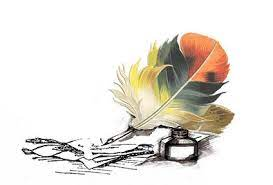 Organizatorem konkursu jest Szkoła Podstawowa Nr 2 w Świnoujściu.Celem konkursu jest: rozpowszechnianie wśród uczniów sztuki pięknego pisania,zachęcanie do czytania książek,rozwijanie umiejętności pięknego pisania,rozwijanie wrażliwości na piękno języka ojczystego,odkrywanie oraz rozwijanie zainteresowań i talentów uczniów,uwrażliwiania na piękno pisma odręcznego.Konkurs jest adresowany do uczniów w dwóch kategoriach: klasy I-III i IV - VIII.Przedsięwzięcie ma charakter wewnątrzszkolny i jest pierwszym etapem konkursu „Pięknie piszę” o zasięgu międzyszkolnym. Przedmiotem konkursu jest przepisanie fragmentu książki.  Praca powinna być wykonana na papierze formatu A4, dla klas I-III z liniaturą, a dla klas IV-VIII na papierze gładkim. Dopuszcza się wkomponowanie wszelkich ozdobników do tekstu oraz ilustracji zależnie od inwencji twórczej ucznia. Obowiązuje zakaz korzystania z korektorów.Oceny prac dokona komisja konkursowa w składzie: Monika Markowiak, Sylwia Matyjaszczyk, Jolanta Preuss.Przy ocenie zgłoszonych prac pod uwagę zostaną wzięte następujące kryteria: ogólne wrażenie estetyczne,czytelność, ład, prawidłowe rozmieszczenie tekstu,poprawność ortograficzną i interpunkcyjną,właściwe łączenie liter,równomierne położenie liter,estetykę i dopasowanie wykonanej iluminacji.Dla laureatów Organizator ufundował dyplomy i nagrody rzeczowe. Uczestnik konkursu wyraża zgodę na udostępnienie danych osobowych na stronie internetowej Szkoły. Dane osobowe uczestników będą wykorzystywane wyłącznie w celu wyłonienia zwycięzcy i przyznania nagrody. Zgłoszenie do konkursu jest równoważne z akceptacją niniejszego Regulaminu.Decyzje Komisji Konkursowej są ostateczne. Komisja Konkursowa sporządza protokół z konkursu, który wraz z pracami konkursowymi stanowi dokument szkolny.Termin konkursu: 7 listopada 2023 r.